Onderscheiden= 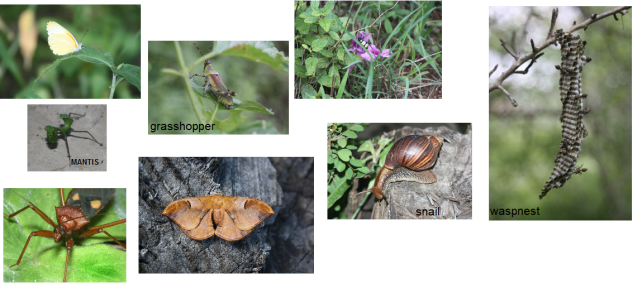 Verschil kunnen zien.  ‘We onderscheiden veel verschillende insecten, zoals de vlieg, de mug en de tor.’(Met moeite kunnen) zien: ‘Door de mist kon ik de school nauwelijks onderscheiden.’ 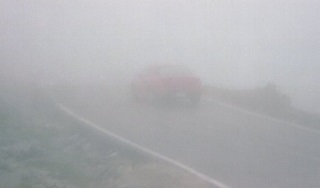 